Organisation PledgeYou are just one signature away from making Walsall a better place for everyone.There are a growing number of organisations and groups that want a better, fairer, and more integrated Walsall. We come from all communities: every age, income, faith, identify, and postcode. We are diverse. If you are one of those brilliant organisations that want more for our town, this Pledge is for you.  The ‘Walsall for All (WfA) Organisation Pledge’ is one of the ways that you can:declare your support for a more integrated Walsallhelp make Walsall fairer for everyoneconnect with other people and organisations that share your goals All you need to do is read, sign and return the attached sheet and we will register your declaration. Who should sign it?We are using the term ‘organisation’ to mean any group, business, or organisation working with communities. You could be from the private, public, non-profit, faith, or community sectors. This pledge needs to be signed by someone that has the authority to complete this on behalf of your organisation. We also have a People Pledge for individuals to sign. Please get in touch if you want to invite your staff, volunteers, members or users to get involved too. What happens after I sign it? You keep this page for information. Sign and return the next page and we will register your declaration. We want everyone who signs this pledge to be visible. Walsall for All collects information for the purpose of recording who has signed up to the pledge and in order to send you further details and resources. For more details on how we use your information, please visit our privacy policy. Organisations signing this pledge will be sent further information, with ideas and advice on actions your organisations can take to support your pledge.  Where can I get more information?This pledge is one of a range of projects being delivered through                                             , a borough-wide, long-term strategy for creating strong and integrated communities in Walsall. It recognises our collective strengths as well as our challenges, and sets out the steps Walsall will take to break down barriers to integration. Please visit: www.walsallforall.co.uk for more information. 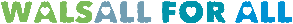 So… what am I being asked to pledge? Here are the words of the Pledge: We believe in a Walsall for All. We believe that:People living, working and socialising together is good for Walsall.Everyone can and should do their bit to make our town a more integrated place.We pledge to do our bit by:Delivering our services fairly and taking seriously our commitment to inclusion.Making sure the way in which we recruit and manage our staff and volunteers is fair.Working with people, groups, and organisations that can help us better understand the challenge and support us to be more inclusive.Developing new ways to improve how people in our communities live, work, learn, and socialise together.Encouraging our staff, volunteers, members, and users to sign the ‘Walsall for All People Pledge’.What next? Turn to the next page, fill in your details and return the signed form. You can return the signed form in hardcopy format or photograph/scan format. Send this by email to walsallforall@walsall.gov.uk We will be in touch with further information after you’ve signed the pledge.Complete and return this sheet.  A * at the end of the word means we must have this information to register your pledge.A big thanks to you from the people of Walsall.1ORG NAME *2YOUR NAME *3EMAIL * 4ADDRESS * 5CONTACT NUMBER6PLEDGEWe believe in a Walsall for All. We believe that:People living, working, and socialising together is good for Walsall.Everyone can and should do their bit to make our town a more integrated place.We pledge to do our bit by:Delivering our services fairly and taking seriously our commitment to inclusion.Making sure the way in which we recruit and manage our staff and volunteers is fair.Working with people, groups, and organisations that can help us better understand the challenge and support us to be more inclusive.Developing new ways to improve how people in our communities live, work, learn, and socialise together.Encouraging our staff, volunteers, members, and users to sign the ‘Walsall for All People Pledge’.7YOUR SIGNATURE *8DATE *DATA USE *YESNO8We would like to publicly share a list of organisations that support this pledge. Can we add your name to this list?